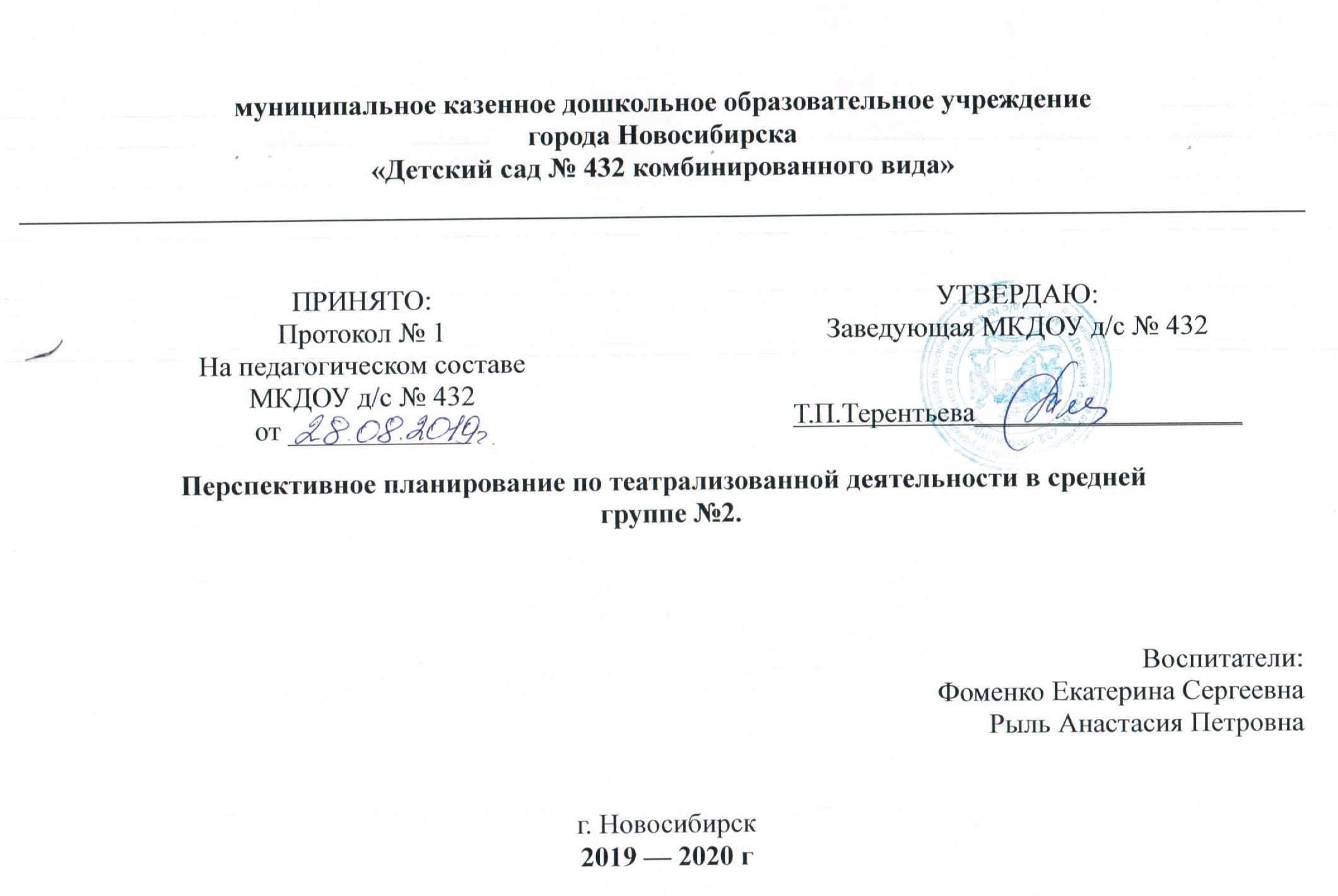 МесяцТема и форма работы с детьмиПрограммная задачаОборудованиеПредварительная работаСентябрьАдаптационный период. Подготовка  условий. Составление плана мероприятий  на учебный год. Создание и пополнение предметно- развивающей среды : уголка театрализованной деятельности, пополнение  кукол бибабо для театра. Пополнение видеотеки «Российские мультфильмы для детей. Адаптационный период. Подготовка  условий. Составление плана мероприятий  на учебный год. Создание и пополнение предметно- развивающей среды : уголка театрализованной деятельности, пополнение  кукол бибабо для театра. Пополнение видеотеки «Российские мультфильмы для детей. Адаптационный период. Подготовка  условий. Составление плана мероприятий  на учебный год. Создание и пополнение предметно- развивающей среды : уголка театрализованной деятельности, пополнение  кукол бибабо для театра. Пополнение видеотеки «Российские мультфильмы для детей. Адаптационный период. Подготовка  условий. Составление плана мероприятий  на учебный год. Создание и пополнение предметно- развивающей среды : уголка театрализованной деятельности, пополнение  кукол бибабо для театра. Пополнение видеотеки «Российские мультфильмы для детей. ОктябрьРассказывание и показ  сказки «Сестрица Аленушка и братец Иванушка»Познакомить со сказкой, учить отвечать на вопросы, развивать диалогическую речь.Театр  на фланелеграфе,Иллюстрации к сказкеПросмотр мультфильма «Сестрица Аленушка и братец Иванушка»ОктябрьПоказ театра на фланелеграфе «Война грибов и ягод»    Продолжать развивать и поддерживать интерес к театральным постановкамТеатр  на фланелеграфе,Иллюстрации к сказкеПросмотр предметных картинок «Осень»ОктябрьРассказывание и показ  сказки «Волк и семеро козлят»Познакомить со сказкой, учить отвечать на вопросы, развивать диалогическую речь.Иллюстрации к сказке «Коза с козлятками», настольный театр.Просмотр иллюстраций мультфильма, дидактическая игра «Из какой мы сказки?»НоябрьРассказывание и показ русской народной сказки «Зимовье зверей»Вызвать интерес к театрализован-ной деятельности; развивать эмоционально-чувственную сферу детей,Настольный  театр – ширма, персонажи к сказкеИллюстрации к сказке.Фланелеграф.ДекабрьБеседа с детьми «Что такое театр».Ряженье в костюмы.Учить выражать эмоции через движения и мимику; учить выразительной интонации.Ширма для кукольного театра, куклы бибабо, маскиФланелеграф, иллюстрации к сказке.Декабрь«Выразительное движение». Игровые упражнения.Познакомить  детей с понятиями: «Мимика»; вызывать положительный эмоциональный отклик детейШапочки персонажей сказки «Зимовье зверей»Иммитационные упражнения «Изобрази героя». Отгадывание загадок с использованием игрушекДекабрьДраматизация сказкиРазвивать умение разыгрывать сюжет сказки, используя для воплощения мимику, жестыШапочки персонажей сказки «Зимовье зверей»Чтение русской народной сказки: «Зимовье зверей». Рассматривание картинок к сказке с обсуждением характерных особенностей персонажей. Рисование «Какое твое домашнее животное».Декабрь«Федорино горе»Познакомить с новой сказкой; познакомить с настольным кукольным театром; учить отвечать на вопросы полным и содержательным ответом.Книжка К.И.Чуковского «Федорино горе», иллюстрации к сказке.Знакомство с содержанием сказки. Показ настольного театра.Вопросы по содержанию. Рассматривание иллюстраций к сказке с обсуждением характерных особенностей персонажейЯнварь«В гостях у бабушки сказки»Вовлечь детей в  сюжетно-игровую ситуацию; побуждать детей к двигательной активности.Ширма, предметы для ряженья: фартуки, платочки, маски  персонажей сказкиИллюстрации к сказкам.ЯнварьДраматизация сказки «Федорино горе»Учить  эмоционально и выразительно выступать перед зрителями, развивать творческие способности.Декорация к сказке, музыкальное сопровождение.Подготовка к драматизации. Драматизация сказкиЯнварь«Лисичка сестрица и серый волк»Побуждать к активному восприятию сказки; учить слушать внимательно сказку до конца и следить за развитием сюжетаНастольный театр, иллюстрации к сказке.Рассматривание иллюстраций к сказке. Обсуждение характерных особенностей героев.ФевральРассказывание сказки «Лисичка сестрица и серый волк» вместе с детьми.Познакомить с новой сказкой; познакомить с настольным кукольным театром; учить отвечать на вопросы полным и содержательным ответом.Ширма для кукольного театра, куклы бибабо, маскиСоздание театра  по русской народной сказке «»Лисичка сестрица и серый волк. Рассматривание иллюстраций в книгах.ФевральПоказ детям сказки педагогом и старшими детьмиВызвать желание следитьза развитием событий в знакомой сказке с помощью театра масок.Театр масок  костюмыПодготовка масок. Рассматривание костюмов и масок.Ряженье в костюмы.ФевральПоказ кукольного спектакля «Лисичка сестрица и серый волк»Развивать творческие способности;вызвать эмоциональный отклик детей на выступление перед зрителями.Ширма для кукольного театра, куклы бибабо, маски.Подготовка к спектаклю. Этюды на выразительность передачиобраза с помощью мимики и жестов.Февраль«Петушок и бобовое зернышко»Познакомить с театромперчаток и варежек.Развивать речь детей средствами кукольного театра, расширять словарный запас, формировать артикуляцию, добиваясьчеткого произношения словпри разучивании произведений устного народного творчества и сказок.Настольный театр,  театр варежек и перчаток, иллюстрации к сказке.Подготовка театра варежек и перчаток по сказке. Иллюстрации к сказке.Март«Вот как мы умеем»Вовлечь детей в игровой сюжет; побуждать к двигательной имитации, учить импровизировать, в рамках заданной ситуации.Музыкальное сопровождение, маски.Подготовить музыку  «Русская народная пляска», маски. Этюды на выразительность передачиобраза с помощью мимики и жестов.МартСамостоятельная театральная деятельностьПобуждать детей самостоятельно сочинять и разыгрывать небольшие сказки, используя куклы.Настольный театр, ширма для кукольного театра, куклы бибабо, маски.Подготовить куклы бибабо, иллюстрации к сказкам.МартДраматизация сказки «Петушок и бобовое зернышко»Побуждать детей к выражению образов героев в движении, мимике, эмоциях; дать представление об основных эмоциях.Маски персонажей, декорации  музыкальное сопровождение.Приготовить карточки с изображением героев сказки «Петушок и бобовое зернышко».Музыкальное сопровождение в записи.Март «Бременские музыканты»Познакомить со сказкой, помочь понять смысл содержания сказки.Декорация к сказке, музыкальное сопровождение.Просмотр мультфильма «Бременские музыканты»АпрельМузыкально – ритмические движения «Веселые музыкантыУчить двигаться под музыку, развивать положительный настрой у детейВеселая музыка из сказки «Бременские музыканты»Музыкально-ритмическая композицияАпрельПостановка сказки перед детьми детского сада.Развивать творческие способности.Постановка сказки для детей детского сада.Декорация к сказке, маски, костюмы для ряженья, музыкальное сопровождениеМузыкально-ритмическая композицияАпрельПостановка сказки перед детьми детского сада.Учить  эмоционально и выразительно выступать перед зрителями, развивать творческие способности.Музыкальное сопровождение, атрибуты к сказкам, маски, декорации.Музыкально-ритмическая композицияАпрель«Три поросенка»Учить вспоминать знакомую сказку, отвечать на вопросы по ее сюжету; характеризовать героев; вместе с педагогом пересказывать сказку, показывая характер героя при помощи интонации.Ширма для кукольного театра, куклы бибабо, маски.Приготовить музыкальное сопровождение в записи, маски  персонажей.МайИгровое упражнение «Мы показываем сказку»Вовлечь детей в игровой сюжет; побуждать к двигательной имитации, учить импровизировать, в рамках заданной ситуации.Музыкальное сопровождение, маски персонажей.Имитационные упражнения «Изобрази героя». Отгадывание загадок с использованием игрушекМайКонкурс – викторина «В гостях у сказки»Создать радостное настроение, подвести итог занятий кружка.Учить вспоминать знакомые сказки, разыгрывать их, предварительно наряжаясь в костюмы.Маски героев по сказке, костюмыОтгадывание загадок по содержанию сказки. Этюды на выразительность передачиобраза с помощью мимики и жестов. МайМай